Муниципальное казенное дошкольное образовательное учреждение города Новосибирска «Детский сад № 27 «Росинка»Педагогический проект «Наш друг-Мойдодыр»Вторая группа раннего возраста «Солнышко»Воспитатель высшей кв.категории : С.В. БолотинаВоспитатель I кв.категории : С.И. Козадаева Новосибирск2019Проблема: Отсутствие  культурно-гигиенических навыков у детей раннего возраста.Актуальность проекта: Культурно-гигиенические навыки -очень важная часть культуры поведения. Необходимость опрятности, содержание в чистоте лица, тела, прически, одежды, обуви, они продиктована не только требованиями гигиены, но и нормами человеческих отношений. С первых дней жизни при формировании культурно-гигиенических навыков идёт не просто усвоение правил и норм поведения, а чрезвычайно важный процесс социализации, вхождения ребенка в мир взрослых. Наиболее благоприятный период для формирования культурно-гигиенических навыков – это ранний возраст. Дети способны в этом возрасте понимать, что если они регулярно будут соблюдать  правила гигиены, то у них проявляется уважение к окружающим и возникнет представление о том, что неряшливый человек, не умеющий следить за собой, как правило, не будет одобрен окружающими людьми.В процессе повседневной работы с детьми необходимо стремиться к тому, чтобы выполнение правил личной гигиены стало для них естественным, а гигиенические навыки с возрастом постоянно совершенствовались. Поэтому задача педагога в игровой форме и с учетом возрастных особенностей развивать, формировать и закреплять культурно-гигиенические навыки детей с раннего детства.Вид проекта:  Познавательно-игровой.Срок реализации проекта:  с октября  по май.Участники проекта:  дети 2-3 лет, воспитатели, родители воспитанников.Постановка проблемы: При воспитании культурно-гигиенических навыков большое значение имеет пример окружающих, родителей и остальных членов семьи.Обеспечение постоянного, без всяких исключений, выполнение ребенком установленных гигиенических правил, ведет к усвоению ребенком всех доступных ему навыков.Только при повседневном гигиеническом воспитании и контроле можно добиться формирования и закрепления у ребенка полезных навыков, т. е. перехода их в стойкие привычки.Цель проекта: Формирование  у детей культурно-гигиенических навыков и навыков самообслуживания в игровой форме, используя различные виды деятельности.Задачи:Побуждать детей мыть руки и лицо по мере загрязнения и перед едой, вытирать их полотенцем.Развивать у детей умение правильно вести себя за столом во время еды, кушать аккуратно, не проливая пищи на стол, благодарить, выходя из-за стола.Способствовать умению пользоваться индивидуальными предметами (носовым платком, салфеткой, полотенцем, горшком).Обучать детей навыкам самообслуживания.Формировать навыки опрятности.Развивать у детей игровые умения (отражать в игре процессы умывания, одевания, приёма пищи).Ожидаемый результат:Дети:Овладеют умениями самостоятельно умыться, мыть руки и лицо. Благодарить взрослых, выходя из-за стола. Проявление умений правильно держать ложку, задвигать стульчик.С помощью взрослого пользоваться носовым платком, салфеткой.Приводить в порядок одежду, прическу. Бережно относиться к вещам. Приобретают навыки опрятности. Обеспечение максимально свободного эмоционального контакта детей друг с другом и педагогом их взаимного доверия, эмоциональной раскованности.Родители:Обогащение родительского опыта приемами взаимодействия и сотрудничества с ребенком в семье;Проявление интереса к формированию культурно-гигиенических навыков у их детей. Стремление помочь использовать предложенные методы и приемы в домашних условиях. Предоставление ребенку возможности включаться в гигиенический процесс.Продукты реализации проекта: Разработка конспектов непосредственно-образовательной деятельности и тематических бесед по теме проекта.Составление картотеки дидактических и сюжетно-ролевых игр по воспитанию и развитию у младших дошкольников культурно-гигиенических навыков.Составление картотеки художественно-словесного материала по воспитанию и развитию культурно-гигиенических навыков.Диагностическое исследование сформированности культурно-гигиенических навыков.Оформление фотовыставки «Наш друг- Мойдодыр»Этапы реализации проекта:I этап - ПодготовительныйПодбор методической, научно-популярной и художественной литературы, иллюстрированного материала по данной теме.Составление картотеки игр и литературного материала по теме проекта.Диагностическое исследование сформированности культурно-гигиенических навыков у детей до реализации проекта.II этап - ПрактическийПроведение дидактических и сюжетно-ролевых игр.Чтение художественной литературы, рассматривание иллюстраций, заучивание народных песенок и потешек.Организация непосредственно-образовательной деятельности и ситуативных бесед.Оформление папки-передвижки для родителей по теме: «Правила гигиены».Консультация для родителей «Как приобщить малыша к гигиене и самообслуживанию».Создание выставок из детских работ по художественному творчеству.III этап – ЗаключительныйДиагностическое исследование сформированности культурно-гигиенических навыков у детей после реализации проекта.Развлечение «В гостях у Мойдодыра»План реализации проекта:Подготовительный этап.Практический этап.Заключительный этап.Вывод• Дети познакомились с алгоритмом выполнения культурно – гигиенических навыков.• Дети приучились следить за своим внешним видом, умеют правильно пользоваться мылом, аккуратно мыть руки, лицо, уши; насухо вытираться после умывания, вешать полотенце на место, пользоваться расческой и носовым платком.• Дети стали внимательнее и наблюдательнее к своему внешнему виду.• У детей появилось желание выглядеть чистыми, опрятными.• Сформировались простейшие навыки поведения за столом.• Привился интерес ребенка к здоровому образу жизни.• Повысилась педагогическая компетентность родителей по воспитанию культурно –гигиенических навыков у детей младшего дошкольного возраста.• Оснастили предметно – развивающее пространство учебно – методическим комплексом: дидактическими играми, пособиями.• Пополнилась методическая копилка методическими рекомендациями по формированию КГН.Продукт проекта:  Развлечение «В гостях у Мойдодыра», выставка детских работ по художественному творчеству.Список литературы:Белостоцкая Е. М., Виноградова Т. Ф. и др. Гигиенические основы воспитания детей от 3 до 7. – М.: Просвещение, 1991.Гурина И. В. Первые шаги от 0 до 3 лет. Засыпаем, кушаем, маму с папой слушаем. – СПб. 2007Урунтаева Г. А., Афонькина Ю. А. Как приобщить малыша к гигиене и самообслуживанию. – М.: Просвещение, 1997.Михайленко И. Я., Короткова Н. А. Организация сюжетной игры в детском саду. Пособие для воспитателей Москва 2001г. С. 32-38.Гербова В.В., Ильчук Н.П. Книга для чтения в детском саду и дома 2-4 года.     М.: «ОНИКС-ЛИТ» 2014.Веракса Н.Е., Комарова Т.С., Васильева М.А. Примерная общеобразовательная программа дошкольного образования «От рождения до школы». М.: МОЗАИКА-СИНТЕЗ, 2014.Информация, взятая из Интернета.Мониторинг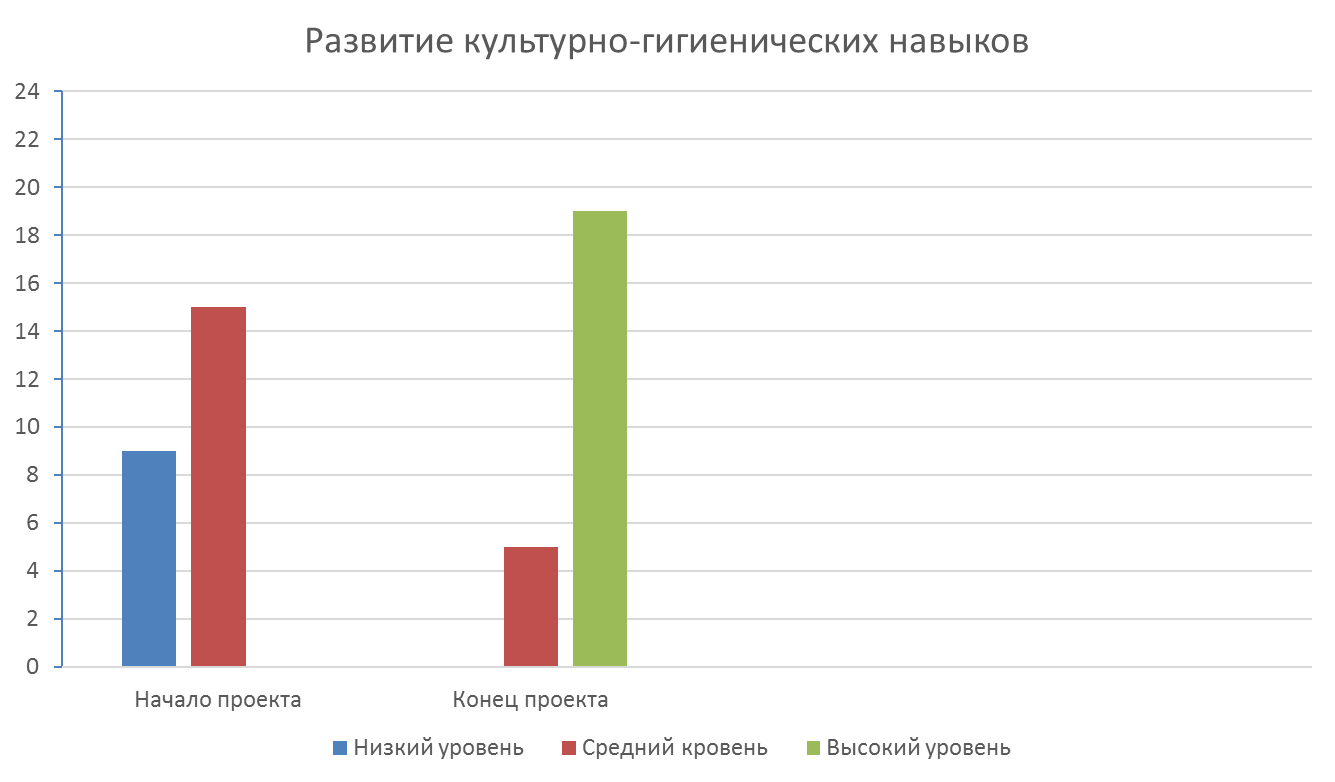 ПриложениеПотешкиАй, лады, лады,Не боимся мы воды,Чисто умываемся,Маме улыбаемся.Кран, откройся! Нос, умойся!Мойтесь сразу, оба глаза!Мойтесь, уши, мойся, шейка!Шейка, мойся хорошенько!Мойся, мойся, обливайся!Грязь, смывайся! Грязь, смывайся!Водичка, водичка,Умой мое личико,Чтобы глазоньки блестели,Чтобы щечки краснели,Чтоб смеялся роток,Чтоб кусался зубок!Сорока-белобока,Кашу варила,Деток кормила.Этому дала,Этому дала,Этому дала,Этому дала,А этому не дала:Ты воды не носил,Дров не рубил,Каши не варил -Тебе нет ничего!Расти, коса, до поясаРасти, коса, до пояса,Не вырани ни волоса.Расти, косонька, до пят -Все волосоньки в ряд.Расти, коса, не путайся -Маму, дочка, слушайся.Идет коза рогатая,Идет коза бодатая,За малыми ребятами,За малыми ребятами.Ножками топ-топ,Глазками хлоп-хлоп.Кто каши не ест,Молока не пьёт —Забодает, забодает, забодает!— Гуси, гуси!— Га! Га! Га!— Есть хотите?— Да! Да! Да!— Ну, летите все сюда!— Нам нельзя лететь домой,Серый волк под горойНе пускает нас домой.— Ну, летите куда ходите!Фр-р, гуси полетели,На головку сели!— Кисонька-мурысенька,Где ты была?— На мельнице.— Кисонька-мурысенька,Что там делала?— Муку молола.— Кисонька-мурысенька,Что из муки пекла?— Прянички.— Кисонька-мурысенька,С кем прянички ела?— Одна.— Не ешь одна! Не ешь одна!Раз, два, три, четыре, пять Собираемся гулять. Завязала Катеньке Шарфик полосатенький. Наденем на ножки Валенки-сапожки И пойдем скорей гулять, Прыгать, бегать и скакать. ДИДАКТИЧЕСКИЕ ИГРЫ Чистоплотные детиЗадачи игры. Проверить знания детей о предметах гигиены и их назначении.Ход игры. Воспитательница говорит детям, что хочет убедиться в том, что они чистоплотные и аккуратные: пусть они скажут, что нужно для того, чтобы волосы, руки и лицо были чистыми (чем больше они смогут об этом рассказать, тем лучше).Затем воспитательница говорит: "Руки”. Дети, которых она вызывает, отвечают: "Мыло, щетка, полотенце”. Подобным же образом дети реагируют на слова "волосы” (гребень, щетка, ножницы, шампунь, мыло), "купание” (ванна, полотенце, душ, умывальник, губка, мыло и пр.).Вариант. Воспитательница задает вопрос: "Что нам нужно, когда мы утром встаем?” Дети знают, что должны назвать предметы гигиены, которые используются утром (щетка для рук, паста, мыло, платоЧто нужно кукле!Задачи игры. Упражнять культурно-гигиенические навыки.Пособия Картинки с изображением предметов, используемых при умывании, еде, одевании, мыло, зубная щетка, полотенце, зубная паста, гребень, щетка для рук, заколка, лента для волос, скатерть, ваза, поднос, кружка, ложка, тарелка, столовый прибор, носки, ботинки, шапочка, платье, блузка, юбка, перчатки, курточка).Ход игры. Воспитательница знакомит детей с картинками, спрашивает их, для чего нужен каждый предмет, затем перемешивает картинки и раздает их, берет куклу и говорит детям: "Наша куколка встала и хотела бы умыться, но чем?”Дети приносят картинки, на которых нарисованы предметы, нужные кукле для умывания. Игра продолжается. Воспитательница направляет игру так, чтобы чередовались все виды деятельности. Например она говорит: "Наша кукла умылась и хотела бы причесаться, но чем? Наш; кукла умылась, но еще не завтракала. Что мы ей дадим есть? Наша кукла собралась на прогулку, что она наденет?”"Угостим кукол чаем"Цель: познакомить ребенка с назначением посуды, учить выполнять предметно-игровые действия (расставлять чашки, блюдца, раскладывать ложки).
Оборудование: куклы, детская мебель и посуда (две чашки, два блюдца, две ложки, чайник).Ход игры: взрослый говорит малышу: "К нам в гости пришли куклы, их надо посадить за стол, угостить чаем. Давай расставим чашки и блюдца. Теперь разложи ложки к чашкам. Налей чай в чашки. Напои чаем наших гостей". Если ребенок испытывает затруднения, показать, как надо действовать. В конце игры взрослый подытоживает: "Чай мы наливали в чашки, куклы пили чай", произносит потешку:Чайник на столе поставим,
Блюдца, чашки мы расставим,
Будем мы гостей встречать,
Кукол чаем угощать!"Вымой руки"Цель: учить ребенка мыть руки.Оборудование: заяц резиновый.Ход занятия: взрослый обращается к ребенку: "Мы пришли с прогулки, нам нужно вымыть ручки. Зайчик будет смотреть, как мы моем ручки". Взрослый ставит игрушку на край умывальника и показывает ребенку движения руками под струей воды. В конце процедуры взрослый от имени зайчика хвалит ребенка."Оденем куклу на прогулку"Цель: формирование у ребенка представлений об одежде, умению выполнять предметно-игровые действия.Оборудование: кукла.Ход игры: взрослый говорит, что кукла собирается на прогулку: "Давай поможем кукле одеться, на улице холодно", предлагает ребенку достать из шкафчика одежду: шапку, куртку, ботиночки. Затем взрослый поочередно берет каждую вещь, показывает ее ребенку, медленно приговаривая:Надеваем курточку, проденем руки в рукава, застегнем пуговицы. Вот, куртку надели! Надеваем ботиночки на ножки, вот шнурки, я помогу тебе завязать. 
Вот, ботиночки надели на ножки. Надеваем шапку на голову. 
Вот, так, шапку надели. Кукла собралась на прогулку, может идти гулять. В целях закрепления у ребенка представлений об одежде, игра повторяется с другой куклой, ребенку предоставляется возможность действовать самостоятельно."Водичка, водичка!"Цель: воспитывать стремление к самостоятельности при выполнении навыков самообслуживания.Оборудование: две куклы.Ход игры: взрослый показывает детям двух кукол и говорит, что куклы хотят обедать, но у них грязные руки и лицо. Взрослый спрашивает: "Что надо сделать? - Надо вымыть куклам руки! Попросим водичку: Водичка, водичка, умой мое личико, чтобы глазоньки блестели, чтобы щечки краснели, чтоб кусался зубок, чтоб смеялся роток!" Показывает и рассказывает детям, как надо мыть куклам руки и лицо перед обедом. Далее предлагает детям вымыть свои руки и лицо, при этом взрослый повторяет потешку "Водичка, водичка!""Лодочки"Цель: учить ребенка последовательно выполнять действия при мытье рук, подражать действиям взрослого.Ход занятия: взрослый обращает внимание ребенка на то, что при мытье рук надо соблюдать последовательность действий:засучить рукава (взрослый произносит потешку:"Кто рукавчик не засучит, тот водички не получит!";открыть кран;сложить ладони рук "лодочкой";подставить руки под струю воды;закрыть кран;вытереть руки полотенцем.Затем ребенку предлагают выполнить действия, подражая взрослому, который обращает внимание ребенка на положение рук."Умывалочка"Цель: учить ребенка умываться.Оборудование: зеркало, полотенце.Ход занятия: взрослый приводит ребенка (после сна) в ванную комнату, просит посмотреть на себя в зеркало, обращает его внимание на глазки, ротик, щечки и т.д. Предлагает ребенку умываться вместе с ним, при этом показывает, как это нужно сделать. Взрослый произносит потешку:Выходи, водица, мы пришли умыться!
Лейся на ладошку, по-нем-нож-ку...
Нет, не понемножку - посмелей,
Будем умываться веселей!В конце умывания взрослый учит малыша вытирать лицо насухо полотенцем, просит посмотреть на себя в зеркало, говорит: "Аи, какой чистый ребенок, посмотри на себя в зеркало!""Делаем прическу"Цель: учить ребенка держать в руке расческу и расчесывать волосы движениями сверху-вниз.Оборудование: зеркало, расческа, нарядная кукла.Ход игры: взрослый демонстрирует ребенку куклу и обращает внимание на ее прическу: "Посмотри, у куклы красивая прическа: длинные, ровные волосы, бантик. Красивая кукла! Давай и тебе сделаем красивую прическу!" Взрослый расчесывает перед зеркалом волосы ребенка, затем просит малыша попробовать это сделать самому: дает расческу в руки ребенку при этом помогает удер-живать ее, вести руку с расческой сверху вниз. В конце расчесывания просит ребенка посмотреть в зеркало, обращает его внимание на то, что он стал таким же красивым, как кукла."Кукла заболела"Цель: учить ребенка пользоваться носовым платком.Оборудование: кукла, носовые платки.Ход игры: взрослый демонстрирует детям куклу и говорит: "Вот кукла Маша, она заболела, у нее насморк, ей трудно дышать через нос. В кармане у нее лежит носовой платок. Поможем Маше очистить носик!" Взрослый произнести потешку:Маша заболела, трудно ей дышать,
Мы платочком будем носик вытирать!Взрослый показывает детям, как правильно использовать носовой платок, демонстрируя это на кукле. Предлагает детям повторить действие."Где твой носовой платочек"Цель: учить ребенка пользоваться индивидуальным носовым платком.Оборудование: индивидуальные носовые платки.
Ход занятия: взрослый произносит потешку, демонстрируя каждое действие:Носовой платок в кармашке (достает платок из кармана),
Будем нос им вытирать (показывает действие с платком),
Чтобы носик, наш курносик, снова чистым был опять(убирает платок в карман).Взрослый просит каждого ребенка показать, как он умеет пользоваться носовым платком.	«Кукла Катя встречает гостей»Цель: Продолжать обогащать содержание игр. Способствовать объединениюдетей для совместных игр.Ход игры: Кукла Катя готовясь к встрече гостей, убирает квартиру (подметает,вытирает пыль,  гладит салфетки и скатерть, ставит на стол вазу с цветами, накрывает на стол, правильно расставляет приборы.2. Встреча гостей.Пришли гости, Катя рассаживает гостей, предлагая им самые удобные места. Во время чаепития гостей Катя занимает интересной беседой; их приветливо угощает: «Кушайте пожалуйста», «Попробуйте этот пирог», «Возьмите кусочек кекса», «Угощайтесь печеньем», «Не хотите ли еще чаю? »… 3. Развлечение гостей.После чаепития кукла предлагают гостям коллективные песни, загадки,подвижные игры. Для того, чтобы игра проходила живо и непринужденно,воспитатель предлагает детям самостоятельно составить мероприятия дляигры. Он может подать некоторые идеи более интересного развития сюжета,не вмешиваясь в ход игры.4. Прощание с гостями.Наступает вечер, пора прощаться с гостями. Кукла Катя благодарит гостей завизит, приглашает еще в гости:- До свидания!- Спасибо, что пришли!- Приходите ко мне  еще!- Я рада была вас видеть!Гости в свою очередь благодарят Катю за вкусные угощения:- Мы рады, что ты нас встретила!- Спасибо за угощения, все было очень вкусно!- Нам понравились  игры и развлечения!- До свидания!Сюжетно - ролевая игра "Парикмахерская"Цель: познакомить детей с профессией парикмахера, воспитывать культуру общения, расширить словарный запас детей.
Оборудование: халат для парикмахера, накидка для клиента, инструменты парикмахера - расческа, ножницы, флакончики для одеколона, лака, фен . Ход игры: стук в дверь. В гости к детям приходит кукла Катя. Она знакомится со всеми детьми и замечает в группе зеркало. Кукла спрашивает детей, нет ли у них расчески? Ее косичка расплелась, и она хотела бы причесаться. Кукле предлагают сходить в парикмахерскую. Уточняется, что там есть несколько залов: женский, мужской, маникюрный, в них работают хорошие мастера, и они быстро приведут прическу Кати в порядок. Назначаем
Парикмахеров, они занимают свои рабочие места. В салон идут другие дети и куклы. Катя остается очень довольной, ей нравится ее прическа. Она благодарит детей и обещает в следующий раз прийти именно в эту парикмахерскую. В процессе игры дети узнают об обязанностях парикмахера – стрижке, бритье, укладке волос в прическу, маникюре.Конспект НОД «Платок для куклы Кати»Цель: учить детей  применять полученные ранее знания и умения, и применять их на практике.Задачи:Образовательные: учить самостоятельно наклеивать готовые  фигуры, выкладывать будущий узор.Развивающие: развивать   воображение, мышление, мелкую моторику, знание цвета (красный, синий)Воспитательные: воспитывать отзывчивость, аккуратность при выполнении  работы, интерес к творческой деятельности..Материалы: альбомные листы (квадратной формы),клей, салфетки, готовые фигуры (квадраты, кружки),образец, кукла Катя.Ход НОД:В.:Ребята, слышите, кто-то плачет? Воспитатель вносит куклу Катю (с приклеенными  слезами на глазах)Знакомит детей. В.:А знаете ли вы как  убрать слезы Кати? (Ответы детей)В.:Молодцы, вытереть платком. Сделаем для Кати платок.В.: Молодцы, ребята. Перед вами лежат наш будущие платочки  надо их украсить. В тарелочке лежат различные геометрические  цветные фигуры. Перечислите их.(Ответы детей)В.: правильно. Ими мы сейчас будем украшать наши  платочки.Воспитатель показывает, комментируя свои действия. Дети выкладывают  по образцу или придумывают свои узоры.Пальчиковая гимнастика.Этот пальчик-маленький(загибаем мизинчик)Этот пальчик –слабенький(загибаем  безымянный)Этот пальчик- длинненький(загибаем средний)Этот пальчик -сильненький (загибаем указательный)Этот пальчик толстячок (загибаем большой)Ну а вместе кулачок.Подкатили рукава. Практическая часть. Воспитатель оказывает помощь тем детям ,которые нуждаются в ней. По окончанию работы дарят платки кукле Кате.Итог. Ребята, что вам понравилось больше всего? Что было труднее всего?Конспект НОД  «Красивые чашки»Цель:  Совершенствовать умение рисовать пальцем, стараясь  равномерно расположить рисунок (горошинки) по кружечке.Задачи:      Образовательные – учить равномерно наносить кружочки- горошки на чашку пальчиком.Развивающие – развивать мелкую моторику, внимание, память, мышление, воображение. Воспитательные – воспитывать у детей интерес к процессу рисования, прививать любовь к искусству, воспитывать аккуратность и самостоятельность. Оборудование:   Листы бумаги в виде чашки по количеству детей, краски гуашевые двух- трех цветов, салфетки, рисунок чашки на магнитной доске, кукла. Ход занятия:Организационный момент:Давайте встанем в круг и все друг с другом поздороваемся:Ребята, посмотрите, кто к нам сегодня пришел в гости! Это кукла Маша! Что мы должны ей сказать? (здравствуйте)Маша, а мы с детьми собрались постряпать пирожки, хочешь, мы и тебя  научим.Игра:  «Я пеку, пеку, пеку»Вот какие мы молодцы, сколько пирожков настряпали.Пора нашу гостью чаем напоить.А чай из чего пьют? (Из кружек). Правильно из кружечек.Смотрите, а у нас всего одна кружечка. А какая она красивая. А вы хотите такую же? (Да!) Но прежде чем мы начнем рисовать, давайте разомнем свои пальчики.Пальчиковая гимнастика:  «Пальчики»Вот помощники мои,Их сожми и разожми.Поверни их эдак, так,Помаши слегка вот так.За работу принимайся,Ничего не опасайся!Посмотрите ребята, на столе краски разных цветов (красная, желтая). Горошки могут быть разного цвета. Кому какой цвет нравиться, тот и будет делать горошки этим  цветом, у кого красные, у кого желтые.Смотрите, я указательный пальчик макаю в краску и делаю мазки на листке и у меня получаются шарики- горошины. Сначала одна, затем еще одна, еще и еще. Какая красивая кружка получилась! А теперь вы сами попробуйте нарисовать красивую кружку.Вот какие умницы! У всех получились красивые кружки, у Руслана кружка с красными горошками, у Вани с желтыми и т.д.А теперь давайте с куклой Машей поиграем в игру «Хоровод».Игра «Хоровод»Молодцы, поиграли хорошо, песенку спели дружно. А теперь мы с вами сделаем выставку «Красивая чашечка в горошек»Какие красивые кружечки! Покажите мне каждый свою кружечку и скажите, каким цветом горошине на ней (Дети показывают кружечки и помогают развешивать свои кружечки на стенд, называя цвет кружочков).Конспект НОД «Чище мойся-воды не бойся»Программные задачи:1.     Продолжать учить детей намыливать руки до образования пены, обмывать руки , пользоваться личным полотенцем.2.     Формировать навыки личной гигиены.3.     Воспитывать желание ухаживать за собой.Дидактический материал:Потешки на тему культурно-гигиенических навыков.Словарная работа:Активизация словаря: мыло, вода, полотенце.Обогащение словаря: намылить, пена, насухо.Ход.Обращаю внимание детей на то, что после рисования замарались ручки. Спрашиваю:- Что нужно сделать, чтобы ручки стали чистыми?  (Ответ детей).- Правильно. Надо их вымыть.      Что такое чистым быть?       Руки чаще с мылом мыть.Приглашаю детей в умывальную комнату вымыть руки. Напоминаю детям, что перед тем, как мыть руки, необходимо закатать рукава.       Кто рукавчик не засучит,       Тот водичку не получит.- А помогут нам вымыть руки мыло и вода.         Чище мойся,        Воды не бойся.Открываем кран, берём в руки мыло, подставляем под воду.         Тёплой водою         Руки чисто мою.         Кусочек мыла я возьму,         И ладошки им потру.Затем намыливаем, чтобы появилась пена. После этого подставляем ладошки под воду и смываем пену.          Ладошки друг о друга трутся,Друг друга обнимают.Правой моем левую,Левой моем правую.Проверяю, чтобы все дети хорошо промыли руки. Продолжаю учить детей.- Кто вымыл руки, отжимаем над раковиной, чтобы на пол не набрызгать. Находим своё полотенце, снимаем, разворачиваем, вытираем ручки насухо.   Помогаю детям индивидуально во время мытья рук.   После того как все помыли руки, предлагаю:- Давайте друг другу покажем, какие у нас стали чистые ручки.   Дети показывают, а я в заключении говорю:         Чище мойся, воды не жалей.Будут ладошки снега белей.- Молодцы, ребята, все вымыли чисто руки, можете идти играть.Сценарий развлечения «В гостях у Мойдодыра».Программное содержание:
1. Учить называть органы чувств (глаза, рот, нос, ухо); рассказывать об их роли в организме.
2. Дать детям первоначальное представление о необходимых для организма человека витаминах.
3. Закрепить слова знакомой потешки.
4. Развивать внимание, память, речь.
5. Воспитывать культурно – гигиенические навыки, доброе отношение к окружающим.
Оборудование: Тазик с водой, кукла, губка, тарелочка для губки, салфетки для рук, фартук ,муляжи овощей: картинки капуста и морковь..ХодДети сидят на стульчиках (Входит Мойдодыр).Мойдодыр: Здравствуйте, дети. Дети здороваются. Вы меня узнали?Дети: Да.Мойдодыр:
Я Великий Умывальник,
Знаменитый Мойдодыр
Умывальников Начальник
И мочалок Командир!
Ребята, а вы любите умываться?Дети: Да.Мойдодыр: …, покажите свои глазки (показ). А сколько их? А, где ребята ваши ушки? (показ). Молодцы. А кто покажет, где у него носик? И где он расположен? (показ).Дети: На лице.Мойдодыр: Молодцы. , А где ротик? (показ). Вот теперь, я вижу, что вы знаете, где у вас глазки, ушки, ротик и носик. Ой, ребята, ведь мне нужно помыть куклу, подскажите мне?Дети: Да.Мойдодыр: Давайте все вместе расскажем потешку, про водичку и будем мыть куклу.
Водичка, водичка,
У мой моё личико,
Чтобы глазки блестели,
Чтобы щёчки краснели,
Чтоб смеялся роток,
Чтоб кусался зубок.Мойдодыр: Давайте закроем глаза. Ничего не видно, темно. Для чего нужны глаза?Дети: Чтобы видеть, смотреть на мир.Мойдодыр: А сейчас помоем носик. Рома, скажи, для чего нужен нос?Дети: Чтобы дышать.Мойдодыр: Давайте и мы подышим носом. Молодцы. А теперь, помоем ротик, чтобы он был чистым. А ротик для чего?Дети: В рот мы кладём пищу и различаем ее вкус.Мойдодыр: А теперь помоем правое ушко, а потом левое. А ушки для чего?Дети: Чтобы слышать.Мойдодыр: Молодцы ребята, а что нужно для того чтобы быть здоровыми?Дети: Делать гимнастику, правильно питаться, есть овощи и фрукты.Мойдодыр: Давайте и мы с вами поиграем в игру: «Собери овощи и фрукты» (после игры дети садятся на стульчики).
Да, ребята, чтобы быть сильными и здоровыми надо кушать овощи и фрукты.Мойдодыр: Показывает картинки морковки и капусты
Мойдодыр: Правильно в морковке есть витамин А – для зрения и к…Мойдодыр: . В капусте есть витамин С –этот витамин нужен для сопротивляемости болезням.Мойдодыр: Молодцы, дети, вы сегодня помогли мне помыть куклу. Все знаете, где у вас находятся глазки, носик, ротик и ушки. И для чего они нужны. Теперь я уверен, что вы вырастите крепкими и здоровыми.Мойдодыр: Молодцы, ребята! И за вашу работу, я вам принес витамины. (угощает детей.)МесяцМероприятияЦельОктябрьДиагностическое исследование сформированности культурно-гигиенических навыков у детей (мониторинг).Подбор методической и художественной литературы, иллюстрированного материала по данной теме.    Составление картотек игр и литературного материала по теме.    Создать развивающую среду для реализации проекта.Выявить степень умений и знаний культурно-гигиенических навыков у детей перед началом проекта и сравнить знания по окончании проекта.Привлечь внимание родителей к важности и значимости данной темы.МесяцМероприятияЦельНоябрьУмываниеЧтение русских народных потешек: «Водичка, водичка», «Ай лады, лады, лады».Чтение стихотворения С.Капутикян «Хлюп-хлюп»Игры, игровые упражнения и ситуации:«Чисто умываемся, насухо вытираемся», «Моем  чисто руки и лицо» , «Умоем куклу», «Умываемся вместе с куклой», «Катя не хочет мыть руки перед едой», «Где мое полотенце?», «Где мой горшочек?».Д/и «Подбери предметы личной гигиены»Рассматривание картины «Мама купает Катю»ПитаниеЧтение русских народных потешек:«Ладушки-ладушки»,«Сорока-белобока».Игры, игровые упражнения и ситуации:«Накормим куклу Катю», «Как мама учила Мишку держать ложку», «Вкусная каша».Д/и «Посуда»С/р «Кухня»Беседа «Как правильно вести себя за столом»НОД «Красивые чашки».Одевание и раздеваниеЧтение русских народных потешек: «Наша Маша-маленькая», «Собираемся гулять».Игры, игровые упражнения и ситуации:«Оденем куклу на прогулку», «Покажем кукле как надо одеваться и раздеваться», «Я умею одеваться и раздеваться».Консультация для родителей«Учимся мыть руки вместе?»Научить детей с помощью взрослого намыливать руки, смывать водой и насухо вытирать о полотенце.Приучать детей пользоваться предметами личной гигиены (полотенце, горшок, носовой платок).Формировать у детей навыки находить предметы личной гигиены.Научить детей правильно называть предметы личной гигиены. Активизировать речь детей.Научить детей держать ложку в правой руке и самостоятельно принимать пищу, тщательно пережевывая.Научить правильно называть столовые предметы.Научить детей навыкам правильного поведения за столом.Научить детей доставать свои вещи из кабинки. Побуждать детей надевать на себя носки, шорты, штаны, кофточки.Приучать детей словесно выражать свои просьбы.ДекабрьУмываниеЧтение русских народных потешек: «Зайка умывается»,«Умывалочка».Чтение стихотворения С.Капутикян «Мама взяла мыло»Игры, игровые упражнения и ситуации:«Умываемся сами», «Мишка забыл умыться», «Мыло душистое и полотенце пушистое», «Учимся закатывать рукава», «Как мы моем ладошки и отжимаем ручки», «Где твой носовой платочек?»Беседа «Правила гигиены»НОД «Разукрасим капельку»ПитаниеЧтение русских народных потешек: «Идет коза рогатая», «Пошел котик на торжок».Чтение сказки «Три медведя»Игры, игровые упражнения и ситуации: «Научим куклу аккуратно кушать», «Зайка не умеет держать ложку», «Я не облился», «Накроем стол для кукол»С/р «Больница»Рассматривание сюжетной картины «За обедом»Беседа «Кукла Катя пришла в гости»Одевание и раздеваниеЧтение русских народных потешек: «Застежки», «Раз, два, три, четыре, пять мы идем гулять».Игры, игровые упражнения и ситуации: «Непослушные застежки», «Раздеваемся сами», «Мишка не хочет одеваться на прогулку», «Оденем куклу после сна».Беседа «Кукла идет на прогулку»Консультация для родителей«Как научить ребенка самостоятельно кушать?»Научить детей намыливать руки и мыть их прямыми движениями, отжимать руки после мытья, вытирать их своим полотенцем и вешать его на место.Приучать детей пользоваться носовым платком, горшком.Воспитывать желание быть чистым и аккуратным.Учить выполнять простейшие действия, закреплять синий цвет.Закреплять у детей название посуды, правила поведения за столом.Закреплять умение держать ложку в правой руке, брать пищу губами, откусывать небольшими кусочками, не торопясь прожевывать.Сформировать у детей умение играть в с/р игру.Развивать умение аккуратно пить из кружки.Приобщать детей к элементарным нормам и правилам поведения за столом, закреплять название посуды, воспитывать навыки гостеприимства.Научить детей расстегивать застежки, снимать и одевать сандалии, колготки, шорты.Закреплять умение аккуратно складывать вещи в кабинку и на стульчик перед сном.Закреплять умение последовательно надевать одежду на куклу.ЯнварьУмываниеЧтение русских народных потешек: «Зайчики пушистые», «Чистая водичка».К. Чуковский «Мойдодыр».Игры, игровые упражнения и ситуации:«Зайка серый умывается», «Мама моет дочку», «Моем ручки, вытираем ладошки», «Подарим кукле полотенце», «Чистые ручки», «Покажи свой горшочек».НОД. Тема: «Чистота- залог здоровья»Просмотр мультфильма «Мойдодыр».ПитаниеЧтение русских народных потешек: «Кисонька – мурысонька», «Гуси, гуси – га, га, га».Чтение стихотворения С.Капутикян «Маша обедает»  Игры, игровые упражнения и ситуации: «Научим Мишку аккуратно кушать», «Держи правильно ложку».НОД «Угостим Катю чаем»Одевание и раздеваниеЧтение русских народных потешек: «Маша варежку надела», З. Александрова «Мой Мишка».Игры, игровые упражнения и ситуации: «Катя проснулась», «Оденем куклу на прогулку», «Кукла пришла с прогулки», «Аккуратно сложим Катины вещи», «Зашнуруй башмачок».Д/и «Каждой вещи свое место»Консультация для родителей«Как научить ребенка пользоваться горшком».Учить детей слушать текст и выполнять движения в соответствии с его содержанием.Продолжать учить детей намыливать руки и мыть их прямыми движениями, пользоваться предметами личной гигиены, самостоятельно пользоваться горшком.Формировать навыки личной гигиены.Воспитывать желание ухаживать за собой.Прививать детям культурно-гигиенические навыки. Продолжать знакомить детей с предметами личной гигиены. Воспитывать аккуратность.Закреплять умение детей правильно держать ложку и аккуратно принимать пищу.Закреплять у детей умения  правильно ставить посуду на стол, произносить слова, обозначающие действия.Продолжать учить детей застегивать застежки разных видов, одевать и снимать одежду, аккуратно вешать вещи на стульчик перед сном.Учить словесно выражать просьбу о помощи.Закреплять у детей знания предметного окружения.ФевральУмываниеЧтение русских народных потешек: «Расти коса до пояса», «Ручки мыли, щечки мыли».А. Барто «Девочка чумазая»,Р. Куликова «Мыло».Игры, игровые упражнения и ситуации: «Аккуратные зайчата», «Научим куклу пользоваться носовым платком», «Мыло душистое, полотенце пушистое», «Мой горшочек», «Умоем куклу», «Сделаем прическу кукле Кате».С/р «Парикмахерская»НОД. Тема: «Расческа для куклы Кати».ПитаниеЧтение русских народных потешек: «Ладушки, ладушки – испекли оладушки», «Уж, я Танюше пирог испеку», «Ай, качи, качи, качи».С. Капутикян «Кто скорей допьет».Игры, игровые упражнения и ситуации: «Хорошие манеры»(правила пользования салфеткой)«Поможем зверятам накрыть на стол», «Кукла Катя ждет гостей», «Научим Мишку кушать».Беседа «Не балуйся за cтолом»Одевание и раздеваниеЧтение русских народных потешек: «Наша Маша маленькая», «Раз, два, три, четыре, пять – собираемся гулять».Н. Павлова «Чьи башмачки?».Игры, игровые упражнения и ситуации: «Научим Мишку застегивать пуговицы», «Как мы помогли Мишке собраться в гости к кукле», «Игры-шнуровки».Консультация для родителей«Пойти в детский сад и не болеть»Совершенствовать умения пользоваться предметами личной гигиены.Продолжать учить детей мыть руки и лицо с мылом, не разбрызгивая воду, пользоваться носовым платком, расческой и горшком.Продолжать учить детей рисовать короткие прямые вертикальные линии. Развивать творческую активность.Воспитывать отзывчивость, потребность приходить на помощь тем, кто в ней нуждается. Совершенствовать умение есть самостоятельно, доедать пищу до конца.Формировать навыки аккуратности.Учить детей пользоваться салфеткой.Закреплять у детей полученные навыки поведения за столом.Продолжать учить детей застегивать и расстегивать пуговицы, молнии, застежки.Последовательно одевать и снимать одежду, аккуратно складывать свои вещи.Развивать мелкую моторику.МартУмываниеЧтение русских народных потешек: «Расти коса до пояса», «Водичка, водичка», «Ай, лады, лады, лады».Чтение «Федорино горе»Г. Сапгир «Голыши-крепыши»,Беседа «Зачем чистить зубы?»Игры, игровые упражнения и ситуации: «Моем Мишке и Зайке лапки»,«Чистые ладошки», «Где твоя расческа?», «Подарим кукле зубную щетку», «Куклы замарались», «Послушное мыло», «Сделаем лодочки».НОД. «Украсим носовой платок для куклы Кати»ПитаниеЧтение русских народных потешек: «Ладушки, ладушки», «Я пеку, пеку, пеку», С. Капутикян «Маша обедает», «Кто скорее допьет?»Игры, игровые упражнения и ситуации: «Маша готовиться к завтраку», «Учим Машу есть кашу», «Волшебная ложка», «Кукла Катя встречает гостей».С/р «Мы в гостях»Беседа «Учись есть не спеша и аккуратно»Одевание и раздеваниеЧтение художественной литературы: И. Муравейка «Я сама»,Н. Павлова «Чьи башмачки?»Игры, игровые упражнения и cитуации: «Оденем куклу Катю после сна», «Все делаем по порядку», «Расправим кроватку куле Кате перед сном», «Оденем носочки кукле Кате», «Башмачки поссорились», «Зашнуруем башмачки-застегнем застежки».НОД «Как ухаживать за собой»Консультация для родителей«Гигиена одежды мальчиков и девочек»Совершенствовать умение мыть руки и лицо.Закреплять умение детей во время умывания не мочить одежду.Побуждать детей расчесывать короткие волосы, пользоваться расческой и зеркалом.Познакомить детей с зубной щеткой и пастой.Закреплять умение детей пользоваться предметами личной гигиены (горшок, носовой платок, полотенце).Учить детей наклеивать готовые фигуры, выкладывать будущий узор  .Воспитывать желание помочь игровому персонажу.Развивать творческую активность.Закреплять умение правильно держать ложку, аккуратно кушать, съедая бульон первого блюда.Совершенствовать навыки культуры еды.Закреплять умение проговаривать слова потешек, сопровождая их действиями.Приобщать детей к элементарным нормам и правилам поведения за столом.Закреплять умение правильно одеваться и раздеваться с небольшой помощью взрослого.Продолжать учить детей пользоваться разными видами застежек.Воспитывать желание у детей аккуратно складывать свои вещи.Побуждать детей к самостоятельному выполнению гигиенических навыков: мыть руки, лицо, тело,расчесываться,следить за чистотой одежды.АпрельУмываниеЧтение русских народных потешек: «Умывалочка», «Ручки мыли», «Просыпаемся-умываемся», «Чистая водичка» и др.Игры, игровые упражнения и ситуации: «Покажи свое полотенце», «Моем ручки, отжимаем ладошки», «Чистоплотные детки», «Что ты можешь о них сказать?», «Кукла испачкала платье».Беседа «Кто опрятен, тот приятен»НОД. «Купание куклы Кати».ПитаниеЧтение русских народных потешек: «Кисонька-мурысонька», «Это ложка, это чашка», «Наш Сережа непосед», С. Михалков «Про девочку, которая плохо кушала».Игры, игровые упражнения и ситуации: «Катя угощает гостей», «День рождения куклы Кати», «Расскажем Хрюше, как надо правильно кушать», «Угадай и назови», «Разные картинки».Одевание и раздеваниеЧтение русских народных потешек: «Как у нашего кота», «Собираемся гулять» и т.д.Чтение стихотворения «Маша растеряша»Игры, игровые упражнения и ситуации: «Кто быстрее оденется», «Научим Мишку одеваться и раздеваться», «Игры с куклой».НОД «Сохраним свое здоровье»Выставка детских работ по художественному творчеству: «Предметы личной гигиены»Закреплять умение мыть руки и лицо.Воспитывать стремление к самостоятельности при выполнении навыков самообслуживания.Закреплять знания о предметах личной гигиены.Продолжать прививать детям культурно-гигиенические навыки.Активизировать в речи детей названия предметов, действий, качеств. Закреплять навыки пользоваться индивидуальными предметами личной гигиены. Воспитывать аккуратность.Закреплять умение детей кушать аккуратно.Совершенствовать навыки культуры еды.Закреплять знание детей о назначении посуды и ее названиях.Закреплять умение правильно, последовательно одеваться и раздеваться.Совершенствовать умение аккуратно складывать свои вещи.Продолжать учить детей пользоваться разными видами застежек. Формировать у детей представления о здоровом образе жизни.Закреплять знания предметов гигиены.Развивать творческую активность детей.МайДиагностическое исследование сформированности культурно-гигиенических навыков у детей после реализации проекта.Развлечение « В гостях у Мойдодыра»Подведение итогов реализации проекта.Выявить степень уровня культурно-гигиенических навыков у детей по окончании проекта.Воспитывать культурно-гигиенические навыки, доброе отношение к окружающим.Провести сравнительный анализ, сделать выводы.